麻醉药品需要量、合成麻醉品制造以及罂粟、大麻植物和古柯树种植的年度估计数《1961年麻醉品单一公约》：第1、12和19条《修正1961年麻醉品单一公约的1972年议定书》：第5和9条 说明本表填好后应不迟于估计数所涉年份前一年的6月30日送达麻管局，可从麻管局网站下载表格。表格填好后应以单一副本形式送交：International Narcotics Control Board International Centre 5001400 电话: (+43-1) 26060-4277  				电邮: incb.narcotics@un.org 				网站: http://www.incb.org/还请考虑以XML格式通过电子邮件提交本表填表须知概述：1.	本表分为七部分：	第一部分：背景资料和方法说明；	第二部分：麻醉药品需要量年度估计数；	第三部分：合成麻醉品制造年度估计数；	第四部分：为生产阿片而种植罂粟年度估计数；	第五部分：为阿片生产以外目的种植罂粟年度估计数；	第六部分：为生产大麻而种植大麻植物年度估计数；	第七部分：为生产古柯叶而种植古柯树年度估计数。2.	为确保准确填写本表，应切记根据《1961年麻醉品单一公约》第1条规定而列出的下述定义：(a)	“消费”系指将一麻醉品供应给任何人或企业用于零售、医用或科学研究的行为。(b)	“麻醉品”系指《1961年公约》表一和表二所列需按《公约》实行特定管制措施的任何天然或合成物质。(c)	“制造”系指除生产（见以下定义）以外一切可用以提取麻醉品的过程，包括精炼以及将某种麻醉品改变为他种麻醉品。(d)	“制剂”系指任何由于含有国际管制麻醉品而须受国际管制的固体或液体混合剂。《1961年公约》表三中所列的制剂免于某些管制措施。(e)	“生产”系指将阿片、古柯叶、大麻和大麻树脂自其所出的植物析离。(f)	“贮存量”系指一国或一领土为本国消费、制造其他麻醉品或出口而持有的麻醉品数量。(g)	“特别贮存量”系指一国或一领土的政府为供政府特别用途及应付特殊情势所持有的麻醉品数量。3.	所有麻醉品都列入作为麻醉药品统计表附件每年发给各国政府的《国际管制麻醉药品清单》（“黄单”）。4.	本表所列数字应以未经加工药品、盐或制剂所含的纯无水含药量表示。表明碱和盐纯含药量以及某些浸膏和酊的纯药当量的列表列于《国际管制麻醉药品清单》（“黄单”）之中。5.	估计数量应以千克和克表示，不加小数点或逗号。第一部分：本部分应由所有国家政府填写。6.	政府须提供关于某些健康相关参数的资料和关于用于确定本表B中所提供估计数的方法的资料。第二部分：本部分应由所有国家政府填写。7.	第1栏：“消费量”一词系指为零售、医疗或科研用途而向任何个人、企业或机构（零售药剂师、其他经核准的零售商、机构或经正式核准从事医疗或科研工作的合格人员，如医生、牙医、兽医、医院、诊疗所和类似的公营及私营保健机构、科研机构）供应的数量。只计入国内需要量，不计入出口需要量。	8.	第2栏：国内需要量和出口需要量均应计入。9.	第2(a)栏：估计数量应包括通过化学过程转变成另一种麻醉品的麻醉品的数量，但不包括变成其盐的麻醉品数量，例如，包括变为可待因碱的吗啡碱的数量，但不包括转变为吗啡氢氯化物或吗啡硫酸盐的吗啡数量。10.	第2(b)栏：本栏中的估计数量应包括为制造无需出口许可的制剂（表三制剂）而所需的麻醉品数量，不论此类制剂用于国内消费还是用于出口。例如，为制造浓度不低于2.5%（例如3毫克/15毫升）、含磷酸可待因的制剂而所需的可待因碱的数量。11.	第2(c)栏：拟填入本栏的估计数量应包括为制造《1961年公约》未包括的药物而所需的麻醉品数量，例如用于制造纳洛酮的蒂巴因数量。12.	第3栏：“特别贮存量”一词在《1961年公约》第1条第1款(w)项中界定为：“一国或一领土的政府在该国或该领土内为供政府特别用途及应付特殊情势所持有的麻醉品数量”。为供“政府特别用途”所持有的麻醉品数量特别包括武装部队的需要量。“特殊情势”指灾难性事件，如重大疫情和大地震。在计算拟填入本栏的估计数量时，不要计入政府为满足平民正常需要而增存的数量；政府为此目的持有的药品数量应包括在拟填入第4栏的估计数之中。13.	第4栏：政府须提供其预计到年底时持有的贮存量的估计数。数量应为截至估计数所涉年份12月31日的实际贮存量。估计数应包括为国内消费、制造其他麻醉品或制剂和出口目的而拟持有的贮存量。《1961年公约》第1条第1款(x)项规定，“贮存量”一词系指一国或一领土所持有的麻醉品数量，但不包括：(a)	零售药剂师或其他经核准的零售商以及机构或经正式核准从事医疗或科研工作的合格人员所持有的数量（见上文7）；(b)	政府持有的“特别贮存量”。但是，政府为满足平民正常需要而持有的贮存量应列入第4栏（见上文12）。14.	关于罂粟秆浓缩物，应填报材料毛重（以千克表示）和无水生物碱（无水吗啡生物碱（AMA）、无水可待因生物碱（ACA）、无水蒂巴因生物碱（ATA）和无水东罂粟生物碱（AOA））的平均含量。 第三部分：本部分涉及为医疗和（或）科研目的制造合成麻醉药品的国家。15.	为编制估计数并确保“合成麻醉品”一词在解释上的统一，应依循《关于修正1961年麻醉品单一公约的议定书的评注》中所提议的定义行事。该项定义为：“合成麻醉品系指列入[《1961年公约》]表一和表二中的所有麻醉品，但不包括目前从罂粟（其阿片或罂粟杆）、古柯树或大麻植物正常获得的那些麻醉品。”16.	如第15段所定义，现将“合成麻醉品”列入表B相应部分中。17.	仅仅利用国内或国外其他工业企业制造的“合成麻醉品”制造“合成麻醉品”盐或制剂的工业企业，不应包括在估计数中。实际上，只应在估计数中列入拟制造的“合成麻醉品”的数量，即不应包括拟制造的“合成麻醉品”制剂的任何数量。18.	数量应四舍五入到最接近的千克数，不加小数点或逗号。数量不足1千克的，应四舍五入到最接近的克数，不加小数点或逗号，具体注明数量系以克计。第四部分：本部分涉及批准为生产阿片而种植罂粟的国家和领土。19.	政府应注明在估计数所涉日历年准许或拟准许阿片生产的地理位置，而不论播种发生在该年还是此前一年。所有播种面积均应以公顷数表示（1公顷等于10,000平方米）。还须填写拟生产的阿片的估计数量。阿片数量应以千克数表示，并应提供平均含水量（以百分比表示）。所有数量均应四舍五入到最接近的千克数，不加小数点或逗号。第五部分：本部分涉及批准为阿片生产以外目的种植罂粟的国家和领土。20.	提供的资料应包括罂粟种植地的地理位置和种植估计数所涉日历年期间收获的罂粟的种植估计面积，而不论播种何时发生，可以是在该年，也可以是在此前一年。应尽可能准确地报告地理位置，注明州/省和县/市。面积应以公顷数表示（1公顷＝10,000平方米）。21.	关于拟为制造麻醉药品而生产的罂粟秆，需填报拟从罂粟秆中获取的AMA（无水吗啡生物碱）、ACA（无水可待因生物碱）、ATA（无水蒂巴因生物碱）和AOA（无水东罂粟碱生物碱）的估计数量。第六部分：本部分涉及批准为生产大麻用于医疗和（或）科研目的而种植大麻植物的国家和领土的政府22.	提供的资料应包括大麻种植用地的地理位置和估计数所涉日历年期间用于大麻种植的估计面积，而不论播种发生在该年还是此前一年。应尽可能准确地报告地理位置，注明州/省和县/市。面积应以公顷数表示（1公顷等于10,000平方米）。第七部分：本部分涉及批准为生产古柯叶而种植古柯树的国家和领土的政府23.	提供的资料应包括古柯树种植用地的地理位置和估计数所涉日历年期间用于古柯树种植的估计面积，而不论播种何时发生，可以是在该年，也可以是在此前一年。应尽可能准确地报告地理位置，注明州/省和县/市。面积应以公顷数表示（1公顷等于10,000平方米）。  注：含有详细解释和实际例子的本表具体填写准则可在麻醉药品估计数制度培训材料第二部分第二节中查到，该材料载于麻管局网站：http://www.incb.org/documents/Narcotic-Drugs/Training-Materials/Chinese/PART_II_Chinese.pdf第一部分背景资料和方法说明本国或本领土行医者的数量：医生：___________________  牙医：____________________  兽医：_____________药房数：______________________________医院数：___________________________ 医院病床总数：_________________________方法说明请说明用以确定本表中所报告各种估计数的方法及麻醉药品需要量趋势补充资料请填入可能有助于麻管局审查麻醉品需要量估计数的其他任何资料第二部分麻醉药品需要量年度估计数（由所有国家和领土填写）第二部分麻醉药品需要量年度估计数（由所有国家和领土填写）第二部分麻醉药品需要量年度估计数（由所有国家和领土填写）* 拟以毛重表示的数量。** 罂粟秆浓缩物的无水生物碱平均含量。第三部分合成麻醉药品制造年度估计数（仅涉及批准制造合成麻醉药品的国家和领土）A.	《1961年公约》表一中的合成麻醉药品醋美沙朵乙酰阿法甲基芬太尼阿法甲基芬太尼阿法甲基硫代芬太尼阿芬太尼烯丙罗定阿醋美沙朵阿法美罗定阿法美沙朵阿法罗定阿尼利定苄替啶倍醋美沙朵倍他羟基芬太尼倍他羟基-3-甲基芬太尼倍他美罗定倍他美沙朵倍他罗定贝齐米特氯尼他秦右吗拉胺地恩丙胺二乙噻丁地芬诺辛地美沙朵地美庚醇二甲噻丁吗苯丁脂地芬诺酯地匹哌酮羟蒂巴酚乙甲噻丁依托尼秦依托利定芬太尼呋替啶羟哌替啶异美沙酮凯托米酮左美沙芬左吗拉胺左芬啡烷左啡诺美他佐辛美沙酮美沙酮中间体3-甲基芬太尼3-甲基硫代芬太尼吗拉胺中间体吗哌利定1-甲基-4-苯基-4-哌啶丙酸酯诺美沙朵去甲左啡诺去甲美沙酮诺匹哌酮1-苯乙基-4-苯基-4-哌啶乙酸酯哌替啶哌替啶中间体A哌替啶中间体B哌替啶中间体C苯吗庚酮非那丙胺非那左辛非诺啡烷苯哌利定匹米诺定哌腈米特普罗庚嗪丙哌利定消旋甲啡烷消旋吗拉胺消旋啡烷瑞芬太尼舒芬太尼硫代芬太尼替利定三甲利定B.	《1961年公约》表二中的合成麻醉药品右丙氧吩丙吡胺第四部分为生产阿片而种植罂粟年度估计数（仅涉及批准为生产阿片而种植罂粟的国家和领土的政府）第五部分为阿片生产以外目的种植罂粟年度估计数（仅涉及批准为阿片生产以外目的种植罂粟的国家和领土的政府）* 自愿填报。第六部分大麻生产年度估计数（由批准为生产大麻用于医疗和（或）科研目的而种植大麻植物的国家和领土的政府填写）第七部分古柯生产年度估计数（由批准为生产古柯叶而种植古柯树的国家和领土的政府填写）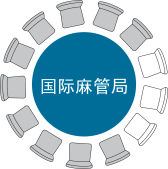 国际麻醉品管制局                                                                             表B国家或领土：日期：主管部门：负责官员姓名：签字：职称或职务：电话号码：电子邮件：估计数所涉日历年：估计数所涉日历年：麻醉药品112222223344麻醉药品用于国内医药和科研的数量用于国内医药和科研的数量拟用于下列制造的数量拟用于下列制造的数量拟用于下列制造的数量拟用于下列制造的数量拟用于下列制造的数量拟用于下列制造的数量麻醉药品用于国内医药和科研的数量用于国内医药和科研的数量(b)(b)(c)(c)特别贮存拟增加数量特别贮存拟增加数量估计数所涉年份12月31日的贮存量估计数所涉年份12月31日的贮存量麻醉药品用于国内医药和科研的数量用于国内医药和科研的数量(a)其他麻醉品(a)其他麻醉品《1961年公约》表三所列制剂《1961年公约》表三所列制剂《1961年公约》未包括的物质《1961年公约》未包括的物质特别贮存拟增加数量特别贮存拟增加数量估计数所涉年份12月31日的贮存量估计数所涉年份12月31日的贮存量麻醉药品用于国内医药和科研的数量用于国内医药和科研的数量不论这些其他麻醉品、制剂或物质拟用于国内消费还是出口不论这些其他麻醉品、制剂或物质拟用于国内消费还是出口不论这些其他麻醉品、制剂或物质拟用于国内消费还是出口不论这些其他麻醉品、制剂或物质拟用于国内消费还是出口不论这些其他麻醉品、制剂或物质拟用于国内消费还是出口不论这些其他麻醉品、制剂或物质拟用于国内消费还是出口特别贮存拟增加数量特别贮存拟增加数量估计数所涉年份12月31日的贮存量估计数所涉年份12月31日的贮存量麻醉药品千克克千克克千克克千克克千克克千克克阿法罗定阿尼利定贝齐米特大麻大麻树脂古柯叶可卡因可待因右吗拉胺右丙氧吩地芬诺辛双氢可待因地芬诺酯地匹哌酮乙基吗啡海洛因氢可酮氢吗啡酮凯托米左啡诺美沙酮吗啡尼可吗啡去甲美沙酮阿片奥列巴文麻醉药品112222223344麻醉药品用于国内医药和科研的数量用于国内医药和科研的数量拟用于下列制造的数量拟用于下列制造的数量拟用于下列制造的数量拟用于下列制造的数量拟用于下列制造的数量拟用于下列制造的数量麻醉药品用于国内医药和科研的数量用于国内医药和科研的数量(b)(b)(c)(c)特别贮存拟增加数量特别贮存拟增加数量估计数所涉年份12月31日的贮存量估计数所涉年份12月31日的贮存量麻醉药品用于国内医药和科研的数量用于国内医药和科研的数量(a)其他麻醉品(a)其他麻醉品《1961年公约》表三所列制剂《1961年公约》表三所列制剂《1961年公约》未包括的物质《1961年公约》未包括的物质特别贮存拟增加数量特别贮存拟增加数量估计数所涉年份12月31日的贮存量估计数所涉年份12月31日的贮存量麻醉药品用于国内医药和科研的数量用于国内医药和科研的数量不论这些其他麻醉品、制剂或物质拟用于国内消费还是出口不论这些其他麻醉品、制剂或物质拟用于国内消费还是出口不论这些其他麻醉品、制剂或物质拟用于国内消费还是出口不论这些其他麻醉品、制剂或物质拟用于国内消费还是出口不论这些其他麻醉品、制剂或物质拟用于国内消费还是出口不论这些其他麻醉品、制剂或物质拟用于国内消费还是出口特别贮存拟增加数量特别贮存拟增加数量估计数所涉年份12月31日的贮存量估计数所涉年份12月31日的贮存量麻醉药品千克克千克克千克克千克克千克克千克克羟考酮羟吗啡酮哌替啶苯哌利定吗啉乙基吗啡醋氢可酮蒂巴因替利定克毫克克毫克克毫克克毫克克毫克克毫克芬太尼阿芬太尼 瑞芬太尼 舒芬太尼 埃托啡哌腈米特麻醉药品麻醉药品11222222223344麻醉药品麻醉药品用于国内医药和科研的数量用于国内医药和科研的数量拟用于下列制造的数量拟用于下列制造的数量拟用于下列制造的数量拟用于下列制造的数量拟用于下列制造的数量拟用于下列制造的数量拟用于下列制造的数量拟用于下列制造的数量麻醉药品麻醉药品用于国内医药和科研的数量用于国内医药和科研的数量(b)(b)(b)(c)(c)特别贮存拟增加数量特别贮存拟增加数量估计数所涉年份12月31日的贮存量估计数所涉年份12月31日的贮存量麻醉药品麻醉药品用于国内医药和科研的数量用于国内医药和科研的数量(a)其他麻醉品(a)其他麻醉品(a)其他麻醉品《1961年公约》表三所列制剂《1961年公约》表三所列制剂《1961年公约》表三所列制剂《1961年公约》未包括的物质《1961年公约》未包括的物质特别贮存拟增加数量特别贮存拟增加数量估计数所涉年份12月31日的贮存量估计数所涉年份12月31日的贮存量麻醉药品麻醉药品用于国内医药和科研的数量用于国内医药和科研的数量不论这些其他麻醉品、制剂或物质拟用于国内消费还是出口不论这些其他麻醉品、制剂或物质拟用于国内消费还是出口不论这些其他麻醉品、制剂或物质拟用于国内消费还是出口不论这些其他麻醉品、制剂或物质拟用于国内消费还是出口不论这些其他麻醉品、制剂或物质拟用于国内消费还是出口不论这些其他麻醉品、制剂或物质拟用于国内消费还是出口不论这些其他麻醉品、制剂或物质拟用于国内消费还是出口不论这些其他麻醉品、制剂或物质拟用于国内消费还是出口特别贮存拟增加数量特别贮存拟增加数量估计数所涉年份12月31日的贮存量估计数所涉年份12月31日的贮存量生物碱含量(%)千克克千克克千克千克克千克克千克克罂粟秆浓缩物 (M)罂粟秆浓缩物 (M)******无水吗啡生物碱 % **无水可待因生物碱 % **无水蒂巴因生物碱 % **无水东罂粟碱生物碱 % **罂粟秆浓缩物 (T)罂粟秆浓缩物 (T)******无水蒂巴因生物碱 % **无水吗啡生物碱% **无水东罂粟碱生物碱% **无水可待因生物碱 % **罂粟秆浓缩物 (O)罂粟秆浓缩物 (O)******无水东罂粟碱生物碱% **无水吗啡生物碱 % **无水蒂巴因生物碱 % **无水可待因生物碱 % **罂粟秆浓缩物 (C)罂粟秆浓缩物 (C)******无水可待因生物碱% **无水吗啡生物碱 % **无水蒂巴因生物碱 % **无水东罂粟碱生物碱% **每个工业企业拟制造的合成麻醉品数量（单位：千克）每个工业企业拟制造的合成麻醉品数量（单位：千克）每个工业企业拟制造的合成麻醉品数量（单位：千克）每个工业企业拟制造的合成麻醉品数量（单位：千克）每个工业企业拟制造的合成麻醉品数量（单位：千克）每个工业企业拟制造的合成麻醉品数量（单位：千克）每个工业企业拟制造的合成麻醉品数量（单位：千克）每个工业企业拟制造的合成麻醉品数量（单位：千克）每个工业企业拟制造的合成麻醉品数量（单位：千克）将制造合成麻醉品的工业企业右丙氧吩地芬诺酯芬太尼美沙酮哌替啶替利定 一二三三罂粟种植用地的地理位置 为生产阿片而种植罂粟的所用面积（请注明每一地理位置的面积）拟生产的阿片数量拟生产的阿片数量罂粟种植用地的地理位置 公顷千克平均含水量  %一二三*三*罂粟种植用地的地理位置罂粟种植所用面积（公顷）（请注明每一地理位置的面积）拟在本国获得的生物碱的总量估计数拟在本国获得的生物碱的总量估计数A. 为生产用于制造麻醉药品的罂粟秆之目的A. 为生产用于制造麻醉药品的罂粟秆之目的A. 为生产用于制造麻醉药品的罂粟秆之目的A. 为生产用于制造麻醉药品的罂粟秆之目的1. 罂粟秆(M)1. 罂粟秆(M)罂粟秆 (M)罂粟秆 (M)共计 罂粟秆 (M) 无水吗啡生物碱（千克）共计 罂粟秆 (M) 无水可待因生物碱（千克）共计 罂粟秆 (M) 无水蒂巴因生物碱（千克）共计 罂粟秆 (M) 无水东罂粟碱生物碱（千克）2. 罂粟秆(T)2. 罂粟秆(T)罂粟秆 (T)罂粟秆 (T)共计 罂粟秆 (T) 无水蒂巴因生物碱（千克）共计 罂粟秆 (T)无水吗啡生物碱（千克）共计 罂粟秆 (T) 无水可待因生物碱（千克）共计 罂粟秆 (T)无水东罂粟碱生物碱（千克）3. 罂粟秆(C)3. 罂粟秆(C)罂粟秆 (C)罂粟秆 (C)共计 罂粟秆 (C) 无水可待因生物碱（千克）共计 罂粟秆 (C)无水吗啡生物碱（千克）共计 罂粟秆 (C) 无水蒂巴因生物碱（千克）共计 罂粟秆 (C)无水东罂粟碱生物碱（千克）B. 为生产用于制造麻醉药品的阿片或罂粟秆以外的目的B. 为生产用于制造麻醉药品的阿片或罂粟秆以外的目的B. 为生产用于制造麻醉药品的阿片或罂粟秆以外的目的B. 为生产用于制造麻醉药品的阿片或罂粟秆以外的目的一二三大麻植物种植用地的地理位置大麻植物种植所用面积拟在本国获得的大麻的总量估计数公顷千克1.为医疗目的生产大麻2.为科研目的生产大麻123古柯树种植用地的地理位置古柯树种植所用面积拟在本国获得的总量估计数古柯树种植用地的地理位置公顷千克1.为制造可卡因和调味剂生产古柯叶2.仅为生产调味剂而生产古柯叶3.为1和2项所列以外的目的生产古柯叶